		Соглашение		О принятии согласованных технических правил Организации Объединенных Наций для колесных транспортных средств, предметов оборудования и частей, которые могут быть установлены и/или использованы на колесных транспортных средствах, и об условиях взаимного признания официальных утверждений, выдаваемых на основе этих правил Организации Объединенных Наций*(Пересмотр 3, включающий поправки, вступившие в силу 14 сентября 2017 года)_______________		Добавление 53 — Правила № 54 ООН		Пересмотр 3 — Поправка 6Дополнение 24 к первоначальному варианту Правил ‒‒ Дата вступления в силу:
30 сентября 2021 года		Единообразные предписания, касающиеся официального утверждения пневматических шин транспортных средств неиндивидуального пользования и их прицеповНастоящий документ опубликован исключительно в информационных целях. Аутентичным и юридически обязательным текстом является документ: ECE/TRANS/ WP.29/2021/5.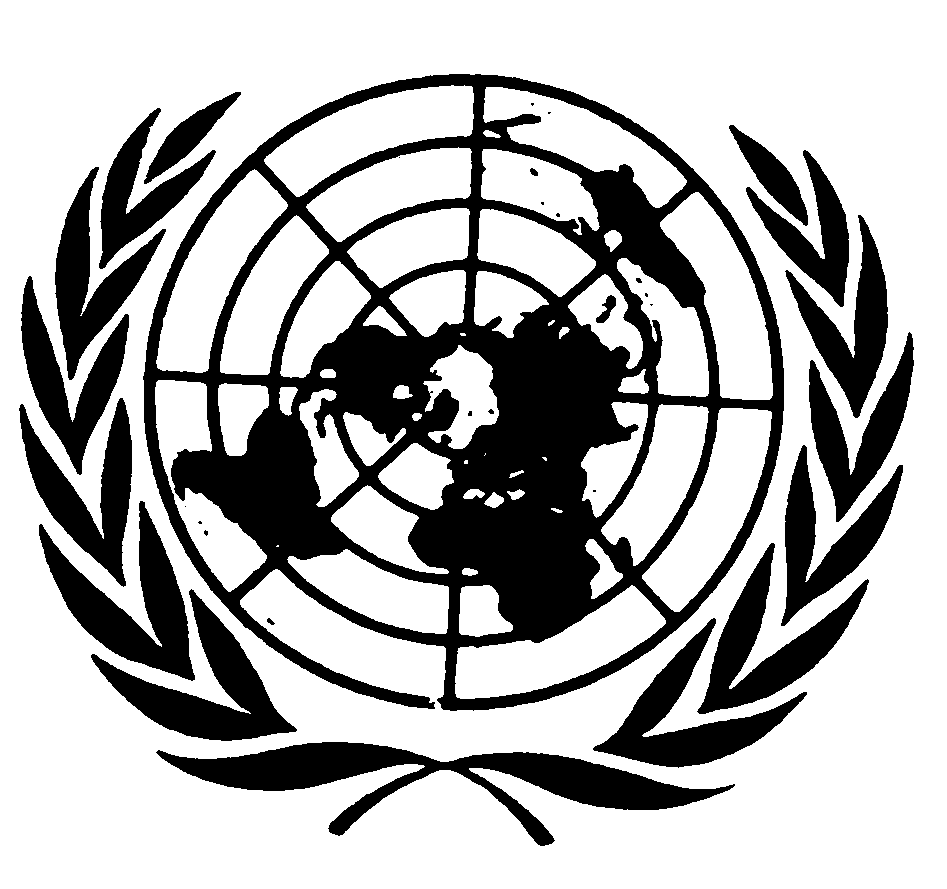 Название Правил изменить следующим образом:		«Единообразные предписания, касающиеся официального утверждения пневматических шин транспортных средств неиндивидуального пользования и их прицепов»Пункт 2.6.2 изменить следующим образом:«2.6.2	“радиальная” или “с радиальным кордом” — конструкция шины,
при которой нити корда достигают борта и располагаются под углами, близкими к 90º, по отношению к средней линии протектора и каркас укрепляется по окружности при помощи практически нерастяжимого пояса;»Пункт 2.20 изменить следующим образом:«2.20		“обозначение размеров шины” означает, за исключением типов шин, обозначение размеров которых указано в первой колонке таблиц, приведенных в приложении 5 к настоящим Правилам, обозначение, указывающее:»Пункт 2.20.1 исключить.Пункт 2.20.1.1 пронумеровать как 2.20.1 и изменить следующим образом:«2.20.1	номинальную ширину профиля (S1);»Пункт 2.20.1.2 пронумеровать как 2.20.2 и изменить следующим образом:«2.20.2	номинальное отношение высоты профиля к его ширине либо —
в зависимости от типа конструкции шины — номинальное значение наружного диаметра, выраженное в мм;»Включить новые пункты 2.20.3–2.20.3.2 следующего содержания:«2.20.3	указание типа конструкции, проставляемое перед указанием диаметра обода следующим образом:2.20.3.1	на диагональных шинах (шинах с перекрещивающимися слоями корда) — тире “-” или буква “D”;2.20.3.2	на шинах с радиальным кордом — буква “R”;»Пункты 2.20.1.3 и 2.20.1.3.1 пронумеровать как 2.20.4 и 2.20.4.1 соответственно.Пункт 2.20.1.4 пронумеровать как 2.20.5 и изменить следующим образом:«2.20.5	обозначение шины, соответствующей конфигурации обода, если она отличается от стандартной конфигурации и еще не обозначена буквой “d”, указывающей номинальный код диаметра обода; в случае шин, которые впервые были официально утверждены после 1 марта 2004 года, это обозначение наносится только непосредственно после маркировки диаметра обода;»Включить новый пункт 2.20.6 следующего содержания:«2.20.6	буквы “LT” перед номинальной шириной профиля, либо буквы “C” или “LT” после маркировки диаметра обода или, если это применимо, после обозначения шины, соответствующей конфигурации обода; несмотря на вышесказанное, буквы “LT” могут проставляться не перед обозначением размеров шин или после него, а наноситься после эксплуатационного описания;»Включить новые пункты 2.20.8 и 2.20.9 следующего содержания:«2.20.8	буквы “MPT” после маркировки диаметра обода для шин, специально предназначенных для использования на многоцелевых транспортных средствах неиндивидуального пользования;2.20.9	буквы “ST” перед номинальной шириной профиля для шин, специально предназначенных для использования на специальных прицепах».Включить новый пункт 2.35 следующего содержания:«2.35	“эксплуатационное описание” означает индекс или индексы нагрузки вместе с обозначением категории скорости (например, 164M
или 121/119S); эксплуатационное описание может включать либо один, либо два индекса нагрузки, которые указывают на нагрузку, которую может выдерживать одиночная или сдвоенная шина».Пункт 3.1.4 изменить следующим образом:«3.1.4	(опущено)»Пункты 3.1.4.1 и 3.1.4.2 исключить.Пункт 3.1.12 изменить следующим образом:«3.1.12	(опущено)»Пункт 3.1.14 изменить следующим образом:«3.1.14	надпись “LT” после эксплуатационного описания, если она не указана в обозначении размеров шины; на шинах, обозначение размеров которых включает буквы “C” или “CP”, может проставляться дополнительная надпись “LT”, наносимая отдельно от обозначения размера шины;»Пункт 3.1.14.1 пронумеровать как 2.20.6.1.Пункт 3.1.14.2 пронумеровать как 2.20.6.2.Пункт 3.1.15 пронумеровать как 2.20.7 и изменить следующим образом:«2.20.7	буквы “СР” после маркировки диаметра обода или, если это применимо, после обозначения шины, соответствующей конфигурации обода;
эта маркировка является обязательной в случае шин, установленных на пятиградусных глубоких ободьях, имеющих индекс несущей способности для одиночной шины не более 121 и предназначенных конкретно для эксплуатации на жилых автоприцепах;»Пункт 3.1.16 пронумеровать как 3.1.15.Пункт 3.4 изменить следующим образом:«3.4	Указанная в пункте 3.1 маркировка и предусмотренный в пункте 5.4 настоящих Правил знак официального утверждения должны быть четкими, нестираемыми и выступать над поверхностью шины или быть утоплены ниже ее уровня».Пункт 3.4.1 изменить следующим образом:«3.4.1	Маркировка должна располагаться в нижней части шины, по крайней мере на одной из боковин, за исключением надписей, упомянутых в пунктах 3.1.1 и 3.1.2.Вместе с тем для шин, определяемых по “шине, соответствующей конфигурации обода” (см. пункт 2.20.1.4), обозначение “А”, маркировка может наноситься в любом месте на наружной боковине шины».Включить новый пункт 3.4.2 следующего содержания:«3.4.2	В том случае если маркировка с датой изготовления не формуется при вулканизации, то ее наносят не позднее чем через 24 часа после извлечения шины из пресс-формы».Пункт 4.1.13 изменить следующим образом:«4.1.13		дополнительные пары величин нагрузки/скорости и применимое давление в шине, если оно отличается от давления, указанного в пункте 4.1.12, в случае применения нижеприведенного пункта 6.2.5».Пункт 6.1.2.1 изменить следующим образом:«6.1.2.1	…d	условное число, упомянутое в пункте 2.20.4 выше и выраженное в мм;…»Пункт 6.2.3 изменить следующим образом:«6.2.3		За исключением шин радиальной конструкции, наружный диаметр шины, измеренный через шесть часов после испытания на прочность в зависимости от нагрузки/скорости, не должен отличаться более чем
на ±3,5 % от наружного диаметра, измеренного до испытания».Пункт 6.2.5 изменить следующим образом:«6.2.5	В случае заявки на официальное утверждение типа шины, на которой указана комбинация величин нагрузки и скорости в дополнение к той,
на которую распространяется изменение нагрузки в зависимости от скорости, как это указано в таблице приложения 8, испытание на прочность, предписанное в пункте 6.2.1 выше, проводят также на второй шине того же типа в условиях дополнительной комбинации нагрузки/скорости и при применимом давлении в шине. По выбору изготовителя шины может быть представлено одно испытание при максимальном индексе нагрузки, максимальном условном обозначении категории скорости и минимальном указанном испытательном давлении в шине».Включить новый пункт 12 следующего содержания:«12.	Переходные положения12.1	До истечения 3 месяцев после даты вступления в силу дополнения 24 к настоящим Правилам в их первоначальном варианте Договаривающиеся стороны, применяющие настоящие Правила, могут продолжать предоставлять и/или распространять официальные утверждения типа на основании первоначального варианта настоящих Правил без учета положений дополнения 24.12.2	В случае шин, впервые официально утвержденных до вступления в силу дополнения 24, не требуется размещать маркировку “MPT” и “ST” перед обозначением размеров шины или после него».Приложение 1Пункт 4.1 изменить следующим образом:«4.1	Обозначение размеров шины 	»	Приложение 3Рисунок изменить следующим образом:«Пример 1: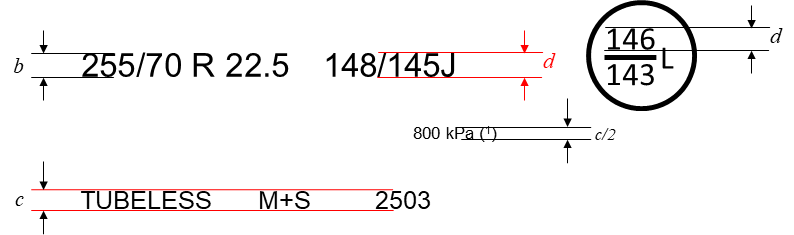 (1)	В случае шин, впервые официально утвержденных по типу конструкции до 1 января 2018 года, вместо кПа можно использовать маркировку PSI. Маркировке кПа может предшествовать маркировка “TEST AT:” или, в качестве альтернативы, маркировка “TEST INFL:” или же символ “@”.Пример 2: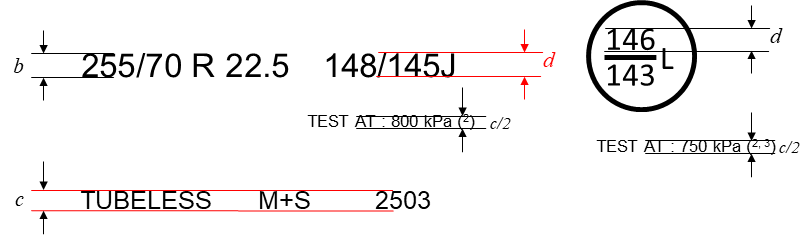 (2)	“TEST AT:” можно либо заменить на “TEST INFL:” или символ “@” либо опустить.(3)	Указание значения второго давления в шине для дополнительного эксплуатационного описания является факультативным. При отсутствии такого указания для обеих комбинаций нагрузки/скорости применяется одно и то же испытательное давление в шине.Требования, касающиеся размеров дополнительной маркировки(4):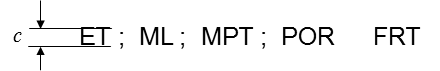 (4)	В отношении “ML” и “MPT”, являющихся частью маркировки обозначения размеров шины, применяется минимальный размер b».Пункт 1, последний абзац изменить следующим образом:	«…	и предназначенную для накачивания до давления 800 кПа при испытании на прочность в зависимости от обоих значений нагрузки/скорости в примере 1, до давления 800 кПа — при испытании на прочность в зависимости от нагрузки/скорости в соответствии с основной комбинацией нагрузки/скорости и до давления 750 кПа — при испытании в соответствии с дополнительной комбинацией нагрузки/скорости в примере 2».Включить новый подпункт 3 е) следующего содержания: «e)	При наличии двух указаний испытательного давления в шине они должны располагаться таким образом, чтобы было ясно, к какой комбинации нагрузки/скорости относится каждое указанное давление».Приложение 5Часть II, таблица BПримечание 4, исключить кавычки в конце текста и изменить следующим образом:«4	Для шин, обозначения размеров которых ...	…Наружный диаметр (D) рассчитывают следующим образом:a)	дорожный протектор D (мм) = (габаритный диаметр (обозначенный
кодом) ‒ 0,48) · 25,4, округленный до ближайшего мм.b)	протектор ведущего колеса D (мм) = (габаритный диаметр (обозначенный кодом) – 0,24) · 25,4, округленный до ближайшего мм».Примечание 5 изменить следующим образом:«5	На шины с протектором для ведущих колес наносится по крайней мере одна из следующих надписей:	–	надпись(и), указанная(ые) в пункте 3.1.13 настоящих Правил; –	обозначение “Alpine” (“высокогорная”), определенное 
	в Правилах № 117 ООН;	–	надпись “TRACTION” (“ТЯГОВАЯ”), указанная в Правилах № 117 ООН».Приложение 9, пункт 5.3, удалить кавычки в конце текста (к тексту на русском языке не относится).E/ECE/324/Rev.1/Add.53/Rev.3/Amend.6−E/ECE/TRANS/505/Rev.1/Add.53/Rev.3/Amend.6E/ECE/324/Rev.1/Add.53/Rev.3/Amend.6−E/ECE/TRANS/505/Rev.1/Add.53/Rev.3/Amend.63 December 2021